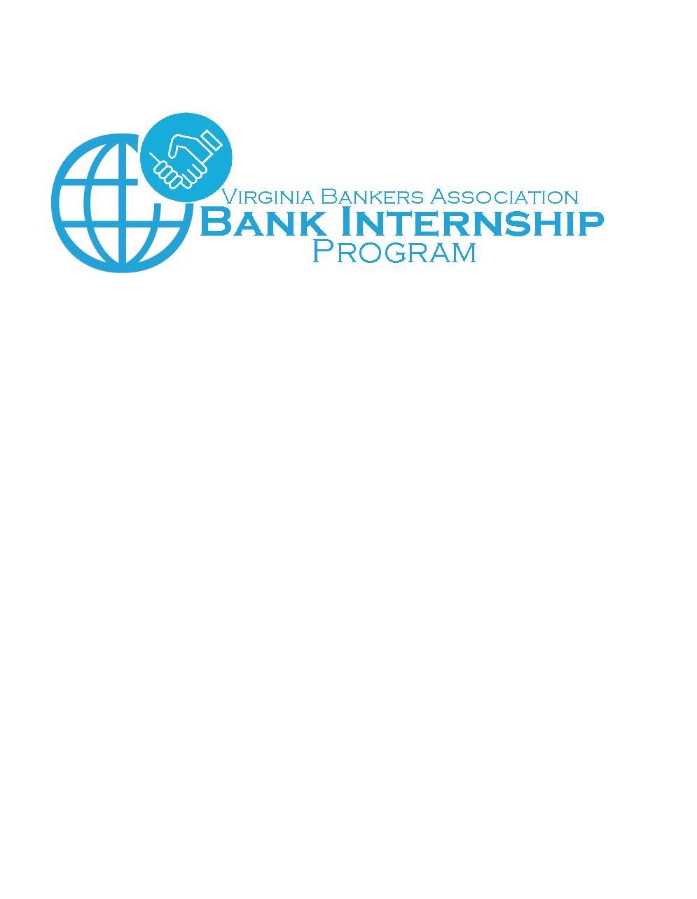 [Bank Name] Intern Onboarding Plan[Please note: The following are the tasks that are suggested on the Week 1 Checklist template.  This is only a partial list of suggestions.  It is a good idea to follow your organization’s formal “onboarding” program for all new employees as part of the interns’ orientation.]Intern Name: _________________________  Intern Supervisor/Mentor Name: _________________________Start Date: _________________________  TaskDepartment/Responsible PartyPlan/NotesReview and discuss the mission of the organization and how the intern fits into that roleIntroduce intern to co-workers and the rest of the organizationProvide intern with organization chart and contact list of key personnelEstablish and agree upon working hoursProvide intern with list of key contacts of where to find technical help (IT, HR, etc.)Review employer expectations and job descriptionReview company policies and safety policiesEstablish expectations regarding the organizational dress codeReview procedures for payment and reimbursement of travel expensesProvide a tour of the facilityEstablish project timeframes and expectationsReview emergency and safety proceduresProvide an overview of the customers of the organizationReview expectations for intern on how to complete projectsEngage student to seek academic credit for their internship from their schoolOutline opportunities to network within the organizationGreetings from C-level personnel[Bank specific task][Bank specific task][Bank specific task][Bank specific task][Bank specific task]